Week 1, Day 1: Column Addition 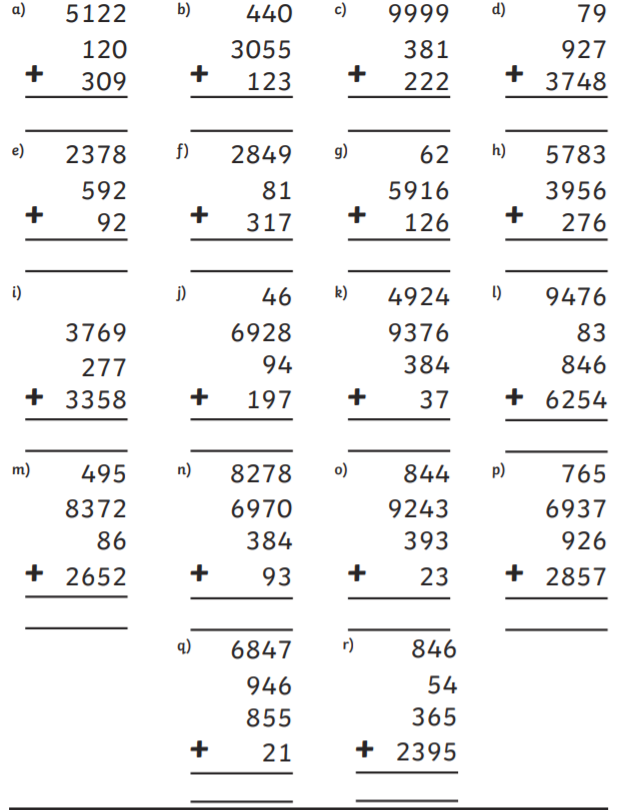 Week 1, Day 2: Addition Pyramids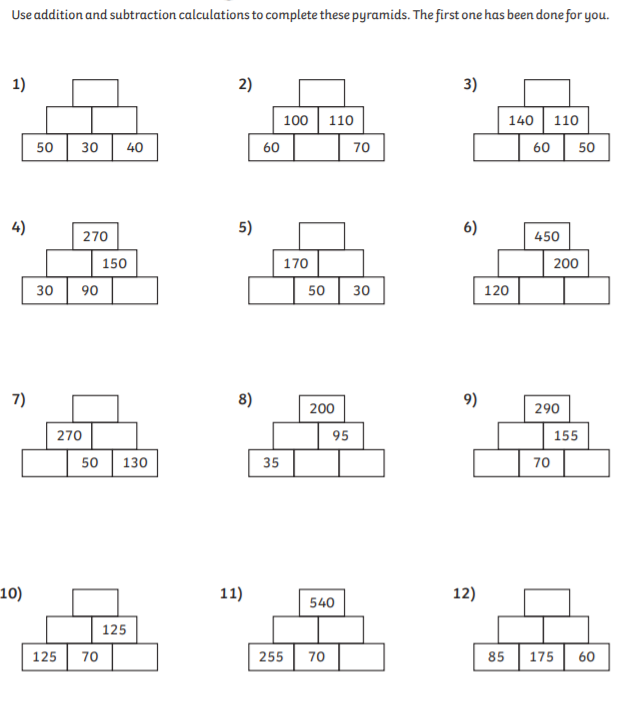 Week 1, Day 3: Repeated Subtraction of a Factor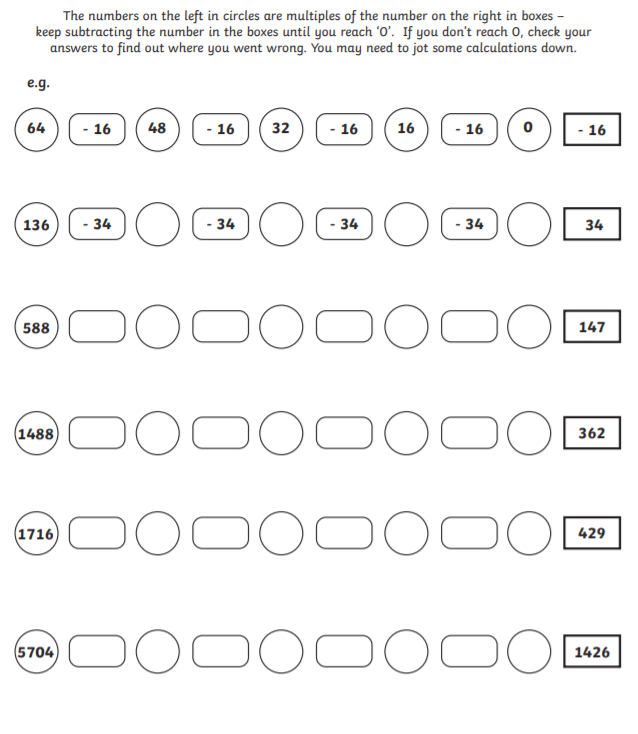 Week 1, Day 4: Column Subtraction Challenge!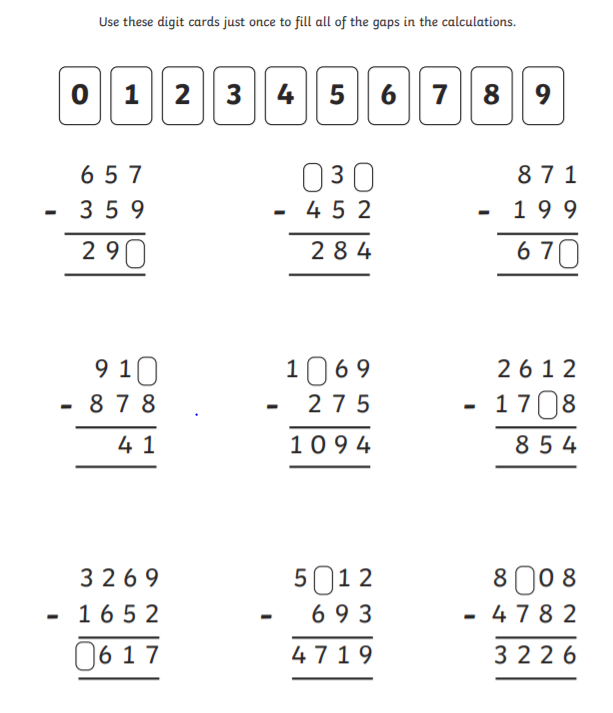 Week 1, Day 5: Two-step Addition and Subtraction word problems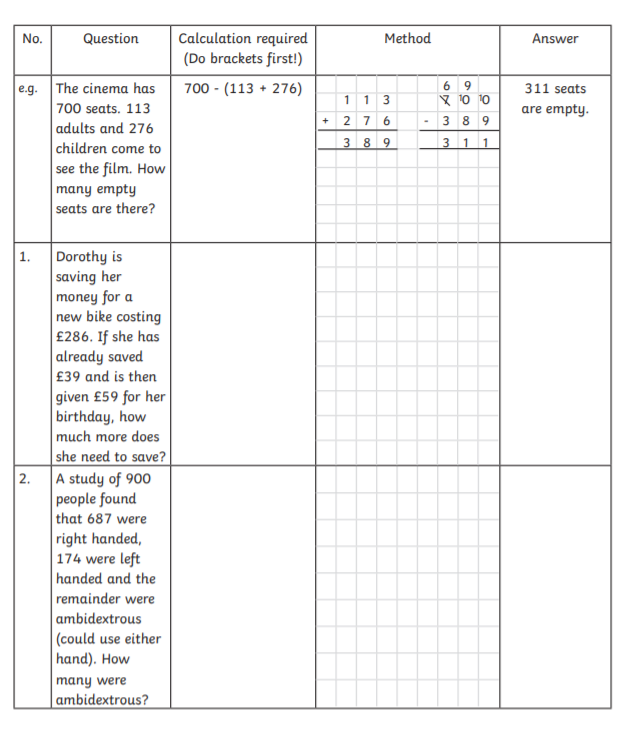 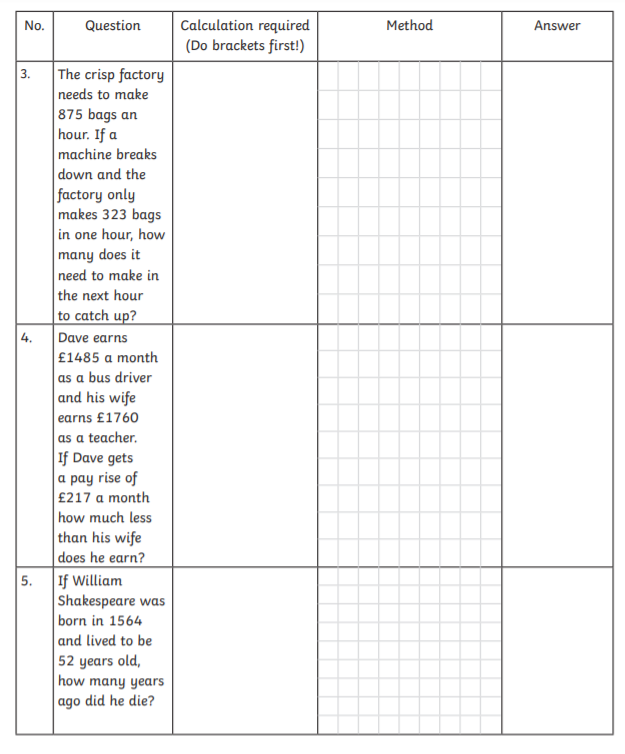 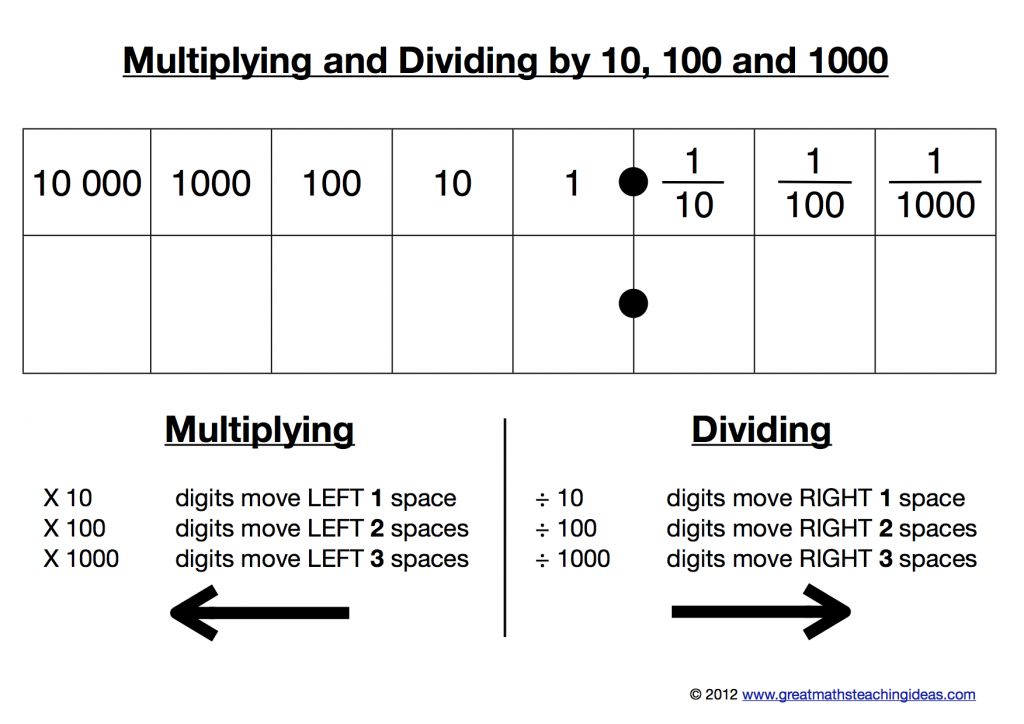 Week 2, Day 1: Multiplying and Dividing by 10, 100 and 1000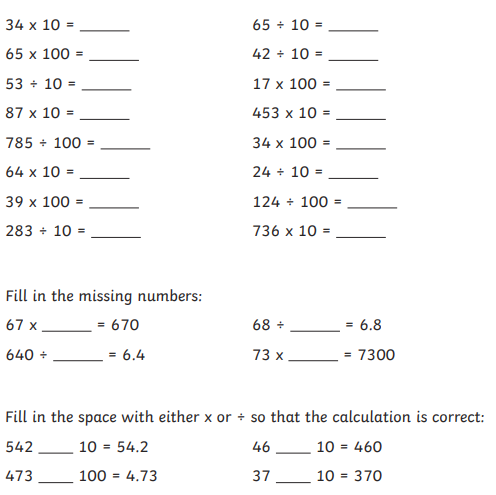 Week 2, Day 2: Multiplying and Dividing by Multiples of 10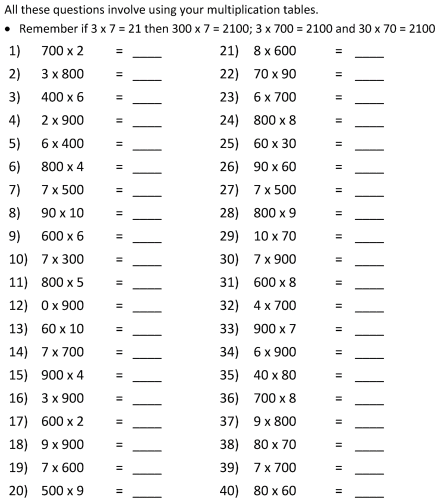 Week 2, Day 3: Word Problems involving Multiplication and Division by Multiples of 10There are 360 horses evenly divided into four fields. How many horses are there in each field?Sara has 480 packets of crisps. She must share these equally between her 4 friends. How many crisp packets will each friend get?Last year, 4 people each paid £3200 for an insurance package. How much did the people pay in total?For a school party, the headmaster bought 20 big bags of candy. There were 13 pieces of candy in each bag. How many pieces of candy did the headmaster buy in all?You want to share 480 pencils among 6 friends. How many would each friend get?A pet store has 4 tanks of tadpoles. There are 5200 tadpoles in each tank. How many tadpoles does the pet store have in all?In a school there are 360 children. There are 9 classrooms. How many children are in each class?An art dealer bought a set of 4 beautiful vases. Each of the vases is worth £80. How much is the set of vases worth in all?There are 4 rows of seats at the Memorial Stadium. Each row can seat 40 fans. How many fans can sit on the 4 rows?A sweet shop has 6 boxes of chocolates. Each box has 40 pieces. How many pieces is there altogether in the 6 boxes?Week 2, Day 4: Multiplication Triangles Use your time tables knowledge to complete these multiplication pyramids. E.g. 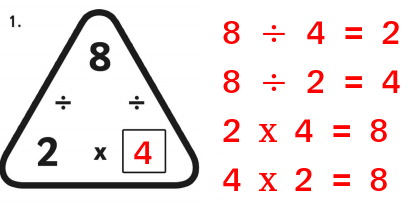 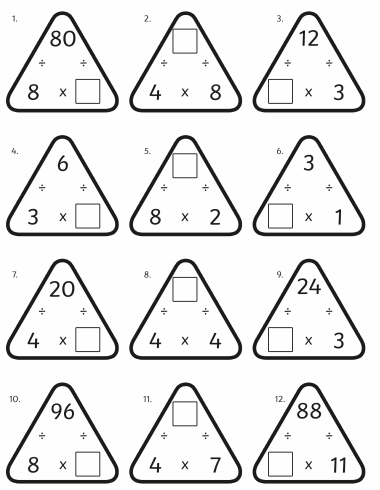 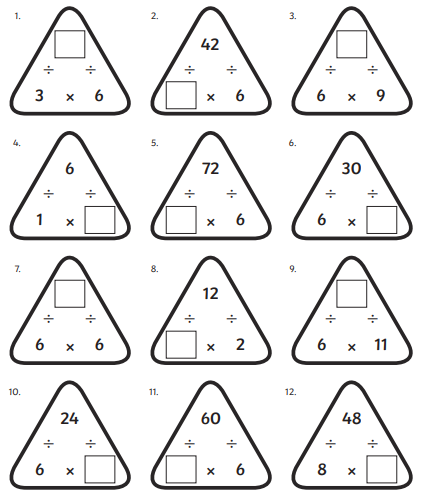 Week 2, Day 5: Multiplication and Division Word ProblemsNow, write your word problems for the following calculations. 	9 x 6 = __ 							32 ÷ 4 = ___Bubblegums come in packs of 3. If there are 21 Bubblegums. How many packs are there?There are 15 pieces of fruit. They are  shared equally in to 3 bowls. How many bowls are there?A gardener is planting 24 onions. She plants them in rows of 4. How many rows will there be?There are 32 chairs. They are out in stacks of 4. How many stacks? I have 40 sweets. I share them with my 8 friends. How many do they have each?There are 36 children in a class. The teacher says to get in groups of 4. How many groups will there be? Altogether there are 56 eggs. They are put into boxes or 8. How many boxes will there be?There are five towers of 3 cubes. How many cubes are there altogether?There are seven boxes of 4 eggs. How many eggs are there altogether?There are nine pots with 3 pencils. How many pencils are there altogether?There are six rows of onions with 8 onions in each row. How many onions are there altogether?There are seven packs of 4 bananas.  How many bananas are there altogether?There are six bags of 8 apples.  How many apples are there altogether?There are eight boxes of 3 cubes. How many cubes are there altogether?